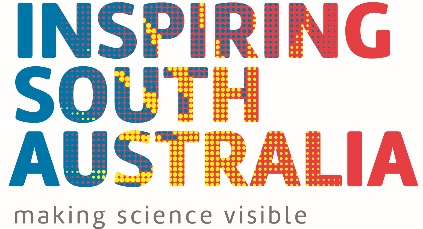 Please submit your completed application to Alison Kershaw, Inspiring SA Program Manager, alison.kershaw@samuseum.sa.gov.au By 9am Monday 26 June 2023. Name of project:Name of project:Grant amount requested:Grant amount requested:Your organisation details – please complete all fields Your organisation details – please complete all fields Organisation name:Contact name:Contact’s position:Email address:Phone number:Project partner organisationProject partner organisationOrganisation name:Contact name:Contact’s position:Email address:Phone number:Any other project partner – any other organisations providing in kind, practical (such as presenter, venue or equipment) or financial support Please provide details of the support being providedAny other project partner – any other organisations providing in kind, practical (such as presenter, venue or equipment) or financial support Please provide details of the support being providedOrganisation name:Contact name:Contact’s position:Email address:Phone number:Support being providedPlease add the details of any other project partners, with details of the support being provided.Please add the details of any other project partners, with details of the support being provided.Tell us about your project 500 words maximum Tell us about your project 500 words maximum Proposed date(s) of the project – please note the project must be completed by 31 December 2023Proposed date(s) of the project – please note the project must be completed by 31 December 2023Proposed venue(s)/locations (this does not need to be confirmed):Proposed venue(s)/locations (this does not need to be confirmed):Which branch/es of STEMM does your project feature or include?Which branch/es of STEMM does your project feature or include?Who is the audience for this project? Who is the audience for this project? How many participants/attendees are you anticipating?How many participants/attendees are you anticipating?Cost to participants/attendees? What is the charge per person?Cost to participants/attendees? What is the charge per person?What are the objective of the project? 500 words maximum Tell us about what you want the participants/attendees will explore, or learn, or connect with or do?What are the objective of the project? 500 words maximum Tell us about what you want the participants/attendees will explore, or learn, or connect with or do?Have you/your organisation delivered a project like this before? Please provide brief evidence such as links to websites, videos or photo galleriesHave you/your organisation delivered a project like this before? Please provide brief evidence such as links to websites, videos or photo galleriesHow will you be promoting and marketing this project? How will you be promoting and marketing this project? Budget – maximum request $7000 See next page for sample budgetPlease include the cash amounts you are requesting as well as any in-kind contributions, add extra lines if requiredBudget – maximum request $7000 See next page for sample budgetPlease include the cash amounts you are requesting as well as any in-kind contributions, add extra lines if requiredBudget – maximum request $7000 See next page for sample budgetPlease include the cash amounts you are requesting as well as any in-kind contributions, add extra lines if requiredItemCash amount requested (ex GST)In-kind contributionTOTALSAMPLE BUDGET maximum request $7,000Please include the cash amounts you are requesting as well as any in-kind contributionsSAMPLE BUDGET maximum request $7,000Please include the cash amounts you are requesting as well as any in-kind contributionsSAMPLE BUDGET maximum request $7,000Please include the cash amounts you are requesting as well as any in-kind contributionsItemCash amount requested (ex GST) In-kind contribution Materials$350Marketing and promotion  $150Speaker fee$500Planning staff25 hrs @ $40/hr = $1000Venue hire3hrs @ $50/hr = $150TOTAL$1000$1150